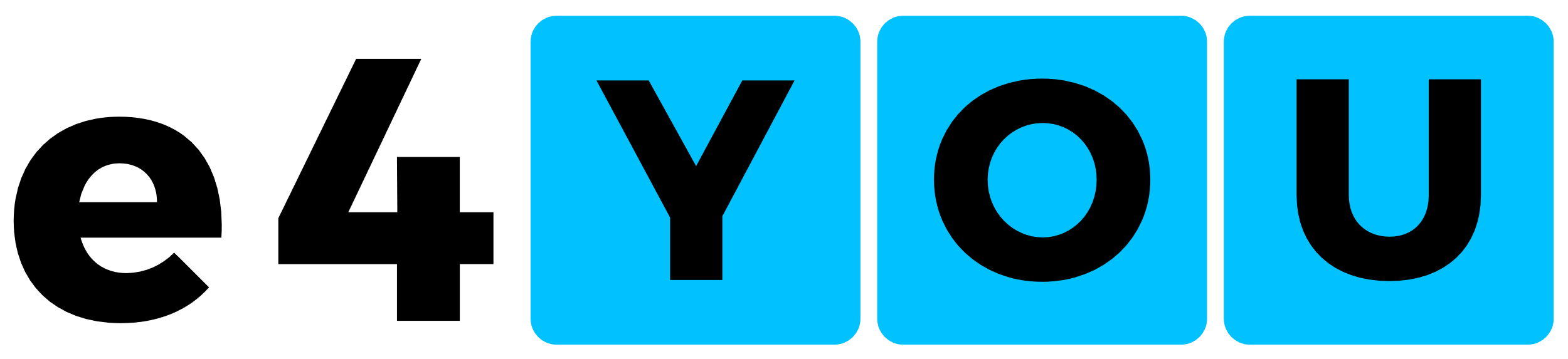 WITHDRAWAL FORM(this form must only be completed and sent if you wish to withdraw from the contract)Subject: Withdrawal from the contract In __________, on the ___ of _______ of 202_ (Place and Date of withdrawal)Attn:Bioinformatics, Intelligent Computing Systems and Educational Technology Research Group of the University of Salamanca, with Tax ID number Q3718001E and registered address at Edificio Multiusos I+D+i, Calle Espejo s/n, 37007, Salamanca, Spain.legal@e4you.orgI _____________________________________, (Client's name) hereby inform you that I wish to WITHDRAW from our online course purchase contract, in accordance with the General Conditions of the e4you website.Date of purchase of the course:______________Customer's signature(only if this form is submitted in paper format)